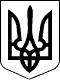                          ПроектУКРАЇНАЧЕЧЕЛЬНИЦЬКА РАЙОННА РАДАВІННИЦЬКОЇ ОБЛАСТІРІШЕННЯ__ жовтня 2017 року                                           15 позачергова сесія 7 скликанняПро внесення змін до Програми соціального захистуінвалідів, ветеранів війни та праці, пенсіонерів та незахищених верств населення Чечельницького району на 2013-2017 роки          Відповідно до пункту 16 частини 1 статті 43 Закону України «Про місцеве самоврядування в Україні», враховуючи подання управління праці та соціального захисту населення райдержадміністрації, висновки постійних комісій районної ради з питань бюджету та комунальної власності, з питань соціального захисту населення, освіти, культури, охорони здоров’я, спорту та туризму, районна рада ВИРІШИЛА:1. Пункти 16,17,20 розділу ІУ районної Комплексної програми соціального захисту інвалідів, ветеранів війни та праці, пенсіонерів та незахищених верств населення Чечельницького району на 2013-2017 роки,  затвердженої  рішенням 13 сесії районної ради 6 скликання від 05.03.2013 року № 188 (зі змінами), викласти в новій редакції (додається).  	2. Контроль за виконанням цього рішення покласти на постійні комісії районної ради  з питань бюджету та комунальної власності (Савчук В.В.), з питань соціального захисту населення, освіти, культури, охорони здоров’я, спорту та туризму (Воліковська Н.В.). Голова районної ради						          С.В. П’яніщук            Савчук В.В.Воліковська Н.В.Мартинюк С.М.Катрага Л.П.Кривіцька І.О.Лисенко Г.М.Крук Н.А.							Додаток							до рішення  15 позачергової сесії                                                                                    Чечельницької районної ради 7 скликання							__.10.2017  № Розділ ІУ «Заходи Програми соціального захисту інвалідів, ветеранів війни та праці, пенсіонерів та незахищених верств населення Чечельницького району на 2013-2017 роки»Керуючий справами виконавчого апаратурайонної ради							              Г.М. Лисенко№ з/пПерелік заходів програмиТермін виконання заходувиконавціДжерела фінансуванняОбсяги фінансування в 2017 році, грн16Відшкодування витрат перевізників, пов’язаних з пільговим проїздом окремих категорій громадян у автомобільному транспорті приміського сполучення КФК 15130352017 рікУПСЗН Районний бюджет20000,0017Відшкодування витрат перевізників, пов’язаних з пільговим проїздом окремих категорій громадян у залізничному транспорті приміського сполучення КФК 15130372017 рікУПСЗН Районний бюджет12000,0020Відшкодування компенсаційних виплат інвалідам на бензин, ремонт, технічне обслуговування автотранспорту та транспортне обслуговування КФК 15130312017 рікУПСЗН Районний бюджет16200,00